個案研討： 健保爭議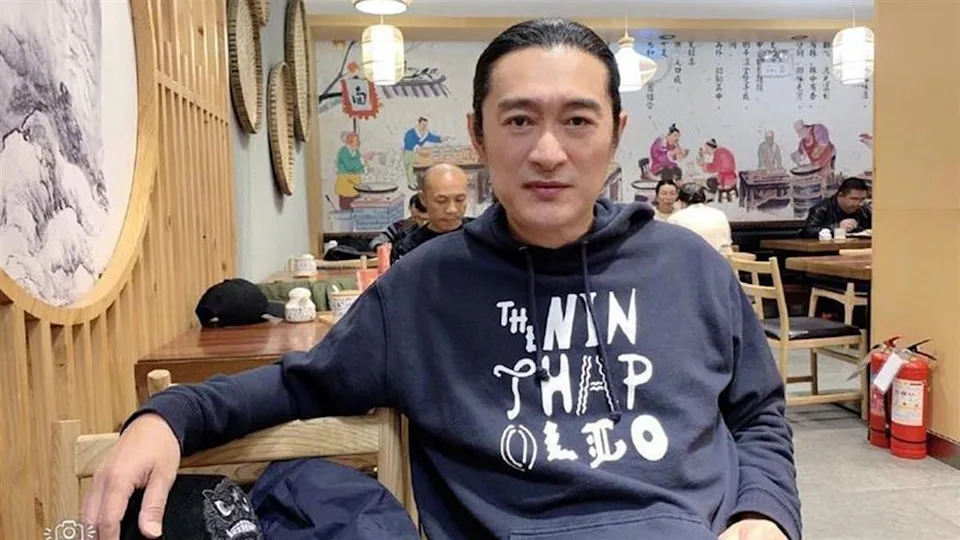 以下為數則新聞報導，請就此事件加以評論：自稱「台獨剋星」的親中藝人黃安，曾高調返台動手術、享用健保資源，並屢次嗆聲「我想用健保就用」，招來民眾撻伐，如今黃安又挑起敏感話題，直嗆「有交保費，憑什麼不給用？」不少人認為，黃安平時驕傲自己是中國人，且瞧不起台灣人，還曾狂言「台灣的演出費用養不起我」，但他生病時，卻要回台灣享用健保資源，並很嗆「健保我非但用，我想用就用，我沒事就用，你奈我何？」而除了黃安之外，也有部分長期旅居海外的國人，會特地回國就醫，引發批評聲浪。  (2022/01/18 東森新聞)近年長居中國的藝人黃安，2016年3月因心肌梗塞，搭機返台就醫，使用大量的醫療資源，享用健保，曾屢次表示「我想用健保就用」，引發外界不滿。昨(17)日黃安再度開嗆，「我有交保費，憑什麼不給用？」  (2022/01/18 華視)傳統觀點平時多次公然恐嚇、辱罵台灣，還有什麼資格回來台灣爽用健保資源看病？有本領就把健保卡剪掉！有繳健保費當然就有權使用健保。只要不違反規定，任何人都無權禁止別人使用！都是愛國，只是愛的是不同的國！管理觀點    曾是台灣著名藝人的黃安現長期旅居大陸，且常發表露骨的反台獨論點而在網上引起爭議。而他也多次生病時高調回台看病，這次又因心肌梗塞搭機反台就醫，使用大量的醫療資源引起外界不滿。他開嗆：「我有繳保費，憑什麼不給用？」    其實類似黃安長年旅居國外需要時返台就醫的恐不在少數，為什麼會這樣？說得好聽是因為信任台灣的醫療水準，再加上健保就醫時自付額與國外相比便宜太多，相關給付規定又相當寬鬆，就算搭機返台就醫還有得賺。台灣又是明擺著接受雙重國籍，因此國人移居國外取得外國籍後再回來申請恢復國籍以享有各種福利的大有人在。的確，個人也有不少明明已移民國外的老友、老同學，過年回台探親時順便每天排滿了健檢、看病、拿藥，忙得不亦樂乎，難怪台灣健保支出年年透支，快要撐不下去了，相信這也是重要的原因之一！    我們能怪他們嗎？正如黃安說的，他有繳保費，憑什麼不給用？我們也不能說所謂「愛台灣」的就可以，所謂「不愛台灣」的就不行，怎樣才是愛台灣要由誰來定義？反對台獨或反對統一不是同樣有人認為他就是愛台灣嗎？不喜歡統一論的要別人剪掉健保卡，那不喜歡台獨論的可以要他們剪掉中華民國身分證嗎？顯然這都不是合理的論調，也解決不了問題。那麼問題出在哪裡呢？在制度設計！所以這是一個典型的管理問題。因為就事實來看，為什麼會有這麼多長年旅居國外的民眾，總是喜歡把病累積留著回來台灣治？可見依目前健保系統的設計來說並沒有違反規定，可是只繳了基本健保費卻回來看大病的現象是公平的嗎？是合理的嗎？是系統能夠負擔的嗎？如果不認為如此，就請修改法規，補掉漏洞，重新訂出更為公平合理且能夠永續經營的健保制度，這才是根本解決問題之道！    記得前曾看到過有在台外勞購買台灣公益彩券結果幸運中了大獎，卻引人質疑應否限制領獎的新聞報導。我們不禁也要提出疑問，公益彩券應該是認券不認人的，而且只要不違反購買時的身分限制規定，每張彩券當初購買時大家也都是付出相同代價的。因此，開獎後只要中獎的彩券不是偽造的、中獎獎金依法繳稅，我們就不能事後以任何理由剝奪中獎人領獎的資格。這和本議題性質上是相同的。    同學們，你對本議題有何補充看法？請提出分享討論。